CARNAVAL 2023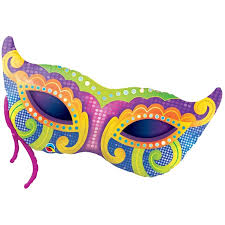 BASES DESFILE DE CARNAVAL:- LAS COMPARSAS PARA PODER OPTAR AL PREMIO TENDRÁN QUE DESFILAR CON UN MÍNIMO DE 8 COMPONENTES EL SÁBADO DIA 18 DE FEBRERO Y DE  4 COMPONENTES EL MARTES DIA 21 DE FEBRERO.- EL ORDEN DE SALIDA SE HARÁ MEDIANTE SORTEO, DEBIENDO ACUDIR UN INTEGRANTE DE CADA COMPARSA EL JUEVES 16 DE FEBRERO A LAS 20:00H AL ANEXO DEL AYUNTAMIENTO EN LA PLAZA MÁRTIRES, A EXCEPCIÓN DE LAS COMPARSAS DEL COLEGIO QUE DESFILARÁN EN PRIMER LUGAR; PLAZO DE INSCRIPCIÓN HASTA EL MIÉRCOLES  15 DE FEBRERO.- NO ENTRARAN EN CONCURSO LAS COMPARSAS CUYOS DISFRACES SEAN MONOS, ROPAS DE TRABAJO, ETC., Y LOS TRAJES REPETIDOS DE AÑOS ANTERIORES.- TODAS LAS COMPARSAS DEBERÁN ESTAR EN LA PLAZA EL SÁBADO DIA 18 DE FEBRERO A LAS 5 DE LA TARDE Y EL MARTES 21 DE FEBRERO A LAS 5,30 DE LA TARDE. BAILE DE CARNAVAL- SÁBADO DIA 18 DURANTE LA DISCOTECA MÓVIL HABRÁ CONCURSO DE DISFRACES, SE DARÁN PREMIOS AL DISFRAZ MÁS ORIGINAL, INDIVIDUAL, PAREJA Y GRUPO (3 COMPONENTES MÍNIMO). - NO ENTRARÁN EN CONCURSO LOS DISFRACES DE LAS COMPARSAS DEL ÚLTIMO DESFILE.PREMIOS- LOS PREMIOS DEL BAILE DE CARNAVAL SE DARÁN EL MISMO SÁBADO DURANTE EL BAILE.- LOS PREMIOS DE LAS COMPARSAS DEL DESFILE 2023 Y GANADORES DEL CONCURSO DE DIBUJOS SE DARÁN EL MARTES 21 DE FEBRERO DESPUES DEL DESFILE.LOS PREMIOS A REPARTIR SERAN:GENERAL                COLEGIO               CONSOLACION               DISFRACES BAILE1º 1000 €                     1º 1000 €                             250 €                          INDIVIDUAL: QUESO2º 700 €                       2º 700 € 		                                             PAREJA:         JAMON3º 450 €		        3º 450 €			                                      GRUPO:         CESTA (EMBUTIDOS.ETC.) 						                              ORIGINAL:     PALETILLAPREMIO ESPECIAL MEJOR COREOGRAFÍA GENERAL:  300€ Y COLEGIO:300€PREMIO ESPECIAL “TIO ÁNGEL”: CESTA (JAMÓN, LOMO, VINOS, ETC.)